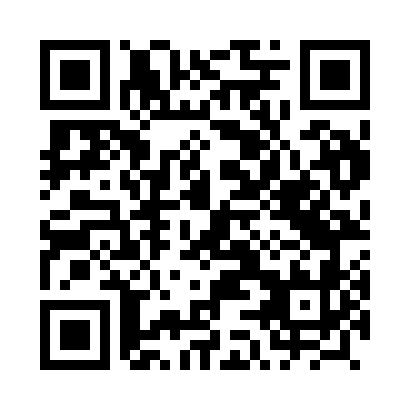 Prayer times for Bystrojowice, PolandMon 1 Apr 2024 - Tue 30 Apr 2024High Latitude Method: Angle Based RulePrayer Calculation Method: Muslim World LeagueAsar Calculation Method: HanafiPrayer times provided by https://www.salahtimes.comDateDayFajrSunriseDhuhrAsrMaghribIsha1Mon4:136:0912:375:057:078:562Tue4:106:0712:375:067:088:583Wed4:086:0512:375:077:109:004Thu4:056:0212:375:087:129:025Fri4:026:0012:365:097:139:046Sat3:595:5812:365:117:159:067Sun3:565:5612:365:127:169:088Mon3:545:5412:355:137:189:119Tue3:515:5212:355:147:209:1310Wed3:485:4912:355:157:219:1511Thu3:455:4712:355:167:239:1712Fri3:425:4512:345:177:249:2013Sat3:395:4312:345:187:269:2214Sun3:365:4112:345:197:289:2415Mon3:335:3912:345:217:299:2716Tue3:305:3712:335:227:319:2917Wed3:275:3512:335:237:329:3218Thu3:245:3312:335:247:349:3419Fri3:215:3112:335:257:369:3620Sat3:185:2912:325:267:379:3921Sun3:155:2712:325:277:399:4222Mon3:125:2512:325:287:419:4423Tue3:095:2312:325:297:429:4724Wed3:065:2112:325:307:449:4925Thu3:035:1912:325:317:459:5226Fri3:005:1712:315:327:479:5527Sat2:575:1512:315:337:489:5728Sun2:535:1312:315:347:5010:0029Mon2:505:1112:315:357:5210:0330Tue2:475:0912:315:367:5310:06